Отдел религиозного образования и катехизации Бобруйской епархии Белорусской Православной ЦерквиЕПАРХИАЛЬНАЯ ОЛИМПИАДА ПРАВОСЛАВНЫХ ЗНАНИЙ – 2022ТЕМА: «БИБЛИЯ – ПАМЯТНИК МИРОВОЙ КУЛЬТУРЫ» СТАРШАЯ ВОЗРАСТНАЯ ГРУППА (8-11 КЛ.)Фамилия, имя участника:     ____________________________________________________Название прихода (школы): ____________________________________________________Количество полных лет:       ________Задание № 1Что такое Библия? Прочтите варианты ответов и отметьте правильный.1-Библия– это собрание из Священных Книг, написанных пророками и апостолами по вдохновению Духа Святого.2- Библия – это собрание житейских историй, которые поучают чему-то научному3-Библия – собрание литературных произведений, написанных святыми людьми4-Библия – собрание древних рассказов, мифов и легенд, рассказанных людям на простом, понятном языкеЗадание № 2Перед Вами имена четырех евангелистов и их символы:1 – Матфей      а) Ангел2 – Марк          б) Лев3 – Иоанн         в) Орел4 – Лука           г) Телец (Вол)Запишите в правый столбец таблицы номер и букву, под которыми в списке обозначен евангелист, соответствующий предложенному факту из его жития:Задание № 3Вспомните события из жизни ветхозветного пророка Моисея. Сколько раз он поднимался на гору Синай?1) – 22) – 53) – 6 4) – 15) – ни разуЗадание № 4	Внимательно рассмотрите схему. Из предложенных ниже вариантов, впишите в пустые ячейки схемы названия книг Священного Писания.Названия книг для вставки:Бытие, Евангелие от Марка. книга Иисуса Навина, книга Деяний святых апостолов, Псалтирь, послание апостола Павла к римлянам, Исаия, Апокалипсис.  Задание № 5По каким принципам можно разделить Десять заповедей на части.А) Отношения Бога и АнгеловБ) Отношения Бога и человекаВ) Отношения человека и человекаГ) Отношения человека и природыЗадание № 6 Перед вами знаменитые белорусские исторические личности, в жизни которых были события. Связанные со Священным Писанием.Запишите в правый столбец таблицы только те номера персоналий, которые соответствуют правдивым фактамКнязь Юрий Юрьевич Олелькович-… Святитель Кирилл ТуровсийПреподобная Ефросинья Полоцкая Учителя Виленской гимназииФранциск СкоринаЗадание № 7Перед вами ряд понятий, которые встречаются в Нагорной проповеди Иисуса Христа. (М: 5-7). Они объединены одной идеей. Эти идеи представлены в каждом ряду. Но среди слов есть лишнее. Найди и зачеркни его.1 – блаженный, счастливый, печальный, радостный;2 – бревно, соринка, камень, сучок;3 – милостыня, жертва, взятка, подаяние;     4 – плач, изгнание, разочарование, скорбьЗадание № 8В Евангелии Христос Ветхозаветный закон выражает двумя заповедями, которые можно записать формулами:«Х     Господа Бога твоего……» «Х    ближнего своего как самого себя» Запишите, какое слово должно быть на месте «Х»_________________________________Задание № 9Рассмотрите гравюру Доре. Вспомяните, какой ветхозаветный сюжет на ней изображен.1) Напишите имя праведника, изображенного на гравюре.2) Назовите место (город), откуда движутся эти люди1) _________________________2) _________________________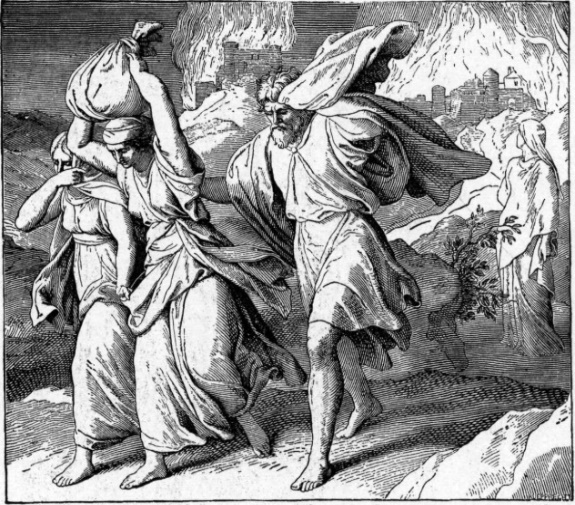 Задание № 10Город, где была издана первая печатная книга Библии Франциска Скорины на белорусском языке - Прага. А какой по счету в мире это был перевод на национальный язык? а) 4-й б) 6-ой в) 12-ый г) 22-ойЗадание № 11Перед вами факты, которые рассказывают о миссии святых Кирилла и Мефодия. Прочтите варианты ответов и отметьте правильные.1 – Богослужения на славянском языке;2 – Строительство Софии Киевской; 3 – Перевод Библии на славянский язык; 4 – Суд в Риме; 5 – Крещение святой княгини Ольги; 6 – Обретение мощей свт. КлиментаЗадание № 12Вспомните текст Нагорной проповеди Иисуса Христа. Образец какой молитвы дает нам Господь в ней.А) Молитва мытаря         Б) Молитва Господня             В) Молитва Ангелу-хранителю             Г) Молитва Святому Духу Д) Иисусова молитваЗадание № 13Какие из Евангелий на Беларуси, сохранились в полном объеме до нашего времени? Запишите их названия. _________________________Задание № 14Кто из евангелистов, согласно преданию Церкви, не умер мученической смертью? Запишите его имя.  _________________________Задание № 15Какой ветхозаветный закон кардинально изменяет Иисус Христос в Нагорной проповеди? Запишите смысл этого закона._________________________